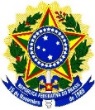 ANEXO ITERMO DE RESPONSABILIDADE PARA O ESTUDANTEEu (nome do aluno), _________________________________Prontuário___________________  Curso______________________________CPF____________RG_________________ Residente na rua/Av. _____________________________________________________ n.º_______complemento__________________Bairro___________________________Cidade/Estado___________________CEP________________ Telefone _________________________  e-mail ________________________________ Estou ciente de que é minha responsabilidade:(   ) Manter atualizadas todas as informações prestadas neste processo, avisando a qualquer tempo sobre qualquer alteração à Coordenadoria Sociopedagógica;(     ) Informar à Coordenadoria Sociopedagógica a necessidade de qualquer afastamento das aulas, apresentando documentos comprobatórios, quando solicitado, bem como informar POR ESCRITO intenção de desistência ou trancamento;( ) Acompanhar por meio do e-mail cadastrado no SUAP as orientações da Coordenadoria Sociopedagógica, quando específicas, e por meio do documento “Comunicado” na página institucional, na aba da assistência estudantil, quando as orientações e informações consistir em interesse geral;(    ) Manter frequência semestral indicada no edital.Declaro:(    ) Declaro ter conhecimento do Edital nº002/2021, das Resoluções Nº 41 e Nº 42 de 2 de junho de 2015 e Instrução Normativa PRE/IFSP Nº001 de 05 de janeiro de 2016 que normatizam e orientam a Política de Assistência Estudantil do Instituto Federal de São Paulo. (    ) Sou aluno frequente desta instituição, NÃO possuo vínculo com o IFSP APENAS para cumprimento de Estágio Curricular, Trabalho de Conclusão de Curso e/ou Atividade Complementar.(  ) Assumo inteira responsabilidade pelas informações prestadas na Inscrição Socioeconômica e declaro que as cópias dos documentos apresentados são autênticas. (     ) Declaro ser esta minha primeira graduação ou primeiro curso técnico de nível médio;(     ) Declaro ser esta minha segunda graduação ou segundo curso técnico de nível médio;(    ) Declaro ainda, que tenho conhecimento, de que a falsidade implicará as penalidades cabíveis, previstas no artigo 299* do Código Penal, e as demais cominações legais aplicáveis._____________________, ______ de ______________________ de 2021________________________________                     ______________________________  Assinatura do(a) estudante                                           Assinatura do pai ou responsável